Муниципальное КАЗЁННОЕ ОБЩЕобразовательное учреждение«Райгородская средняя школа»СВЕТЛОЯРСКОГО МУНИЦИПАЛЬНОГО РАЙОНА ВОЛГОГРАДСКОЙ ОБЛАСТИПРОЕКТ  РАБОЧЕЙ   ПРОГРАММЫдополнительного образования «Физический практикум» (7-8 кл.)Естественнонаучная направленность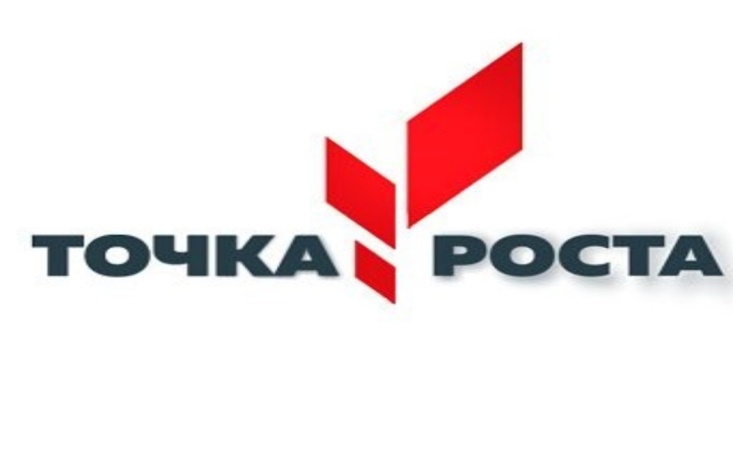 Райгород2024Комплекс основных характеристик дополнительной общеобразовательной общеразвивающей программы «Физический практикум»Пояснительная записканаправленность (профиль) программыПрограмма «Физического практикума» - образовательная, модифицированная, естественнонаучного направления, ориентированная на активное приобщение детей к познанию окружающего мира, выполнение работ исследовательского характера, решение разных типов задач, постановку эксперимента, работу с дополнительными источниками информации, в том числе электронными.актуальность программыВоспитание творческой активности учащихся в процессе изучения ими физики является одной из актуальных задач, стоящих перед учителями физики в современной школе. Основными средствами такого воспитания и развития способностей учащихся являются экспериментальные исследования и задачи. Умением решать задачи характеризуется в первую очередь состояние подготовки учащихся, глубина усвоения учебного материала. Решение нестандартных задач и проведение занимательных экспериментальных заданий способствует пробуждению и развитию у них устойчивого интереса к физике. В процессе обучения решаются проблемы дополнительного образования детей:увеличение занятости детей в свободное время;организация полноценного досуга;развитие личности в школьном возрасте.отличительные особенности программыОтличительной особенностью данной образовательной программы является направленность на формирование учебно-исследовательских навыков, различных способов деятельности учащихся для участия в интерактивных играх.адресат программыобучающиеся 7-8 классовобъем программы1 ч в неделю, 35 часа в годформы обучения и виды занятий по программеФормы обучения - очная, очно-заочная («допускается сочетание различных форм получения образования и форм обучения» (Закон № 273-ФЗ, гл. 2, ст. 17, п. 4), некоторые темы учащиеся могут изучать самостоятельно (заочно, в случае отмены занятий по карантину или низких температур); виды занятий - беседа, семинар, лекция, лабораторный практикум и практикум решения задач, практическая работа, экскурсия, игра, защита проекта.срок освоения программы1 год режим занятийЗанятия проводятся 1 раз в неделюЦель и задачи программыЦель: формирование научного мировоззрения и опыта научно-исследовательской деятельности.Задачи:Образовательные: способствовать самореализации кружковцев в изучении конкретных тем физики, развивать и поддерживать познавательный интерес к изучению физики как науки, знакомить обучающихся с последними достижениями науки и техники, научить решать задачи нестандартными методами, развивать познавательный интереспри выполнении экспериментальных исследований с использованием информационных технологий.Воспитательные: воспитывать убежденность в возможности познания законов природы, в необходимости разумного использования достижений науки и техники, воспитание уважения к творцам науки и техники, отношения к физике как к элементу общечеловеческой культуры.Развивающие: развивать умения и навыки обучающихсясамостоятельно работать с научно-популярной литературой, умения практически применять физические знания в жизни, использовать измерительные приборы для решения исследовательской и опытнической работы, формировать у обучающихся активность и самостоятельность, инициативность, повышать культуру общения и поведения.1.2.	Содержание программы Содержание курса (35 ч)Измерение физических величин. Точность и погрешность измерений. (1 ч). Понятие о физических величинах. Система единиц, измерение физических величин, эталон. Роль эксперимента при введении физических величин. Понятие о прямых и косвенных измерениях.Измерительные приборы, цена деления шкалы прибора, инструментальная погрешность. Правила пользования измерительными приборами, соблюдение техники безопасности.Экспериментальные задачиОпределение цены деления шкалы и инструментальной погрешности приборов (линейки, мензурки, часов).Определение длины линии и площади плоской фигуры.Первоначальные сведения о строении вещества (2ч).Строение вещества. Молекулы. Диффузия. Взаимное притяжение и отталкивание молекул. Различие в строении твердых тел, жидкостей и газов.Взаимодействие тел (11 ч)Расчет пути, времени, скорости равномерного прямолинейного движения. Графическое представление равномерного прямолинейного движения. Инерция. Взаимодействие тел. Плотность вещества. Расчет массы и объема тела по его плотности. Сила тяжести. Вес тела. Равнодействующая сил. Сложение сил. Сила трения.Экспериментальные задачиРассчитать среднюю скорость перемещения игрушечного заводного автомобиля.Определить конечную скорость, приобретаемую шариком, скатывающимся с наклонной плоскости.Определить плотность картофеля т.д.2.Давление твердых тел, жидкостей и газов (12 ч)Давление. Расчет давления. Закон Паскаля. Передача давления жидкостями и газами. Расчет давления жидкости на дно и стенки сосуда. Сообщающиеся сосуды. Вес воздуха. Атмосферное давление. Действие жидкости и газа на погруженное в них тело.Архимедова сила. Определение выталкивающей силы.Экспериментальные задачиОпределите давление воды на дно стакана с помощью линейки. Растворите в этом стакане 50 г поваренной соли. Как изменится при этом давление? Почему? Попробуйте определить давление раствора в этом случае.Придумайте опыты, с помощью которых можно: а) выяснить от каких величин зависит архимедова сила;Работа и мощность. Энергия (8 ч)Работа силы, действующей по направлению движения тела. Мощность. Кинетическая энергия движущегося тела. Потенциальная энергия тел. Превращение одного вида механической энергии в другой. Методы измерения работы, мощности и энергии.Простые механизмы. Условия равновесия рычага. Момент силы. Равновесие тела с закрепленной осью вращения. Виды равновесия тел. «Золотое правило» механики. Коэффициент полезного действия.Календарно – тематический планИтого 35Литература для учащихся.В. И. Лукашик, Е. И. Иванова Сборник задач по физике для 7–9 классов общеобразовательных учреждений. - М.:. Просвещение, 2000гЛанге В. Н. Экспериментальные физические задачи на смекалку. - М.: Наука, 1985.Я. И.Перельман «Занимательная физика»И. Г.Кириллова «Книга для чтения по физике 7-8кл»3.Литература для учителя.​Л. А. Кирик. Физика – 7. Разноуровневые самостоятельные и контрольные работы. – М.: Илекса, 2002.А. Е. Марон, Е. А. Марон. Физика. 7 класс: Дидактические материалы. – М.: Дрофа, 2002.Тульчинский М. Е. Качественные задачи по физике. – М.: Просвещение, 1972.В. И. Лукашик Физическая олимпиада.– М.: Просвещение, 1987А.Л. Камин Физика. Развивающее обучение. Изд – во: Феникс, 2003 г. Ростов – на – Дону.​Электронные учебные пособия1.Электронное приложение к учебнику физики 7 класс.20141.4.Планируемые результатыОжидается, что к концу обучения воспитанники кружка «Физический практикум» усвоят учебную программу в полном объѐме. Воспитанники приобретут:Навыки к выполнению работ исследовательского характера;Навыки решения разных типов задач;Навыки постановки эксперимента;Навыки работы с дополнительными источниками информации, в том числе электронными, а также умениями пользоваться ресурсами Интернет;Профессиональное самоопределениеПрограмма предусматривает формирование у школьников общеучебных умений и навыков, универсальных способов деятельности и ключевых компетенций. Приоритетами для школьного курса физики на этапе основного общего образования являются:Познавательная деятельность:использование для познания окружающего мира различных естественнонаучных методов: наблюдение, измерение, эксперимент, моделирование;формирование	умений	различать	факты,	гипотезы,	причины,	следствия, доказательства, законы, теории;овладение адекватными способами решения теоретических и экспериментальных задач;приобретение опыта выдвижения гипотез для объяснения известных фактов и экспериментальной проверки выдвигаемых гипотез.Информационно-коммуникативная деятельность:владение монологической и диалогической речью, развитие способности понимать точку зрения собеседника и признавать право на иное мнение;использование для решения познавательных и коммуникативных задач различных источников информации.Рефлексивная деятельность:владение навыками контроля и оценки своей деятельности, умением предвидеть возможные результаты своих действий;организация учебной деятельности: постановка цели, планирование, определение оптимального соотношения цели и средств.СОГЛАСОВАНОДиректор МКОУ «Райгородская СШ»_______________ Н.П.Трифонова  «_____» ___________ 2024 г.УТВЕРЖДЕНО  Руководитель Центра «Точка роста» _________________Л.В.Болдырева «____» _____________2024 г. Введено в действие приказомпо МКОУ «Райгородская СШ»от «____» _______ 2024 г. №____№п.пТема урокаКоличество часов1Природа-источник задач. Измерение физических величин. Что можно измерить12Представление древних учѐных о природе вещества. Молекулы.Диффузия Проведение эксперимента.13Взаимное притяжение и отталкивание молекул. Различие встроении твѐрдых тел, жидкостей и газов.14Решение задач на движение.15По течению и против течения. Определение скорости течения.16Инерция и инертность. Определение массы тела.17Определение плотности вещества.18Определение плотности картофеля.19Сила тяжести и вес тела. Решение задач на определение силытяжести.110Определение плотности жидкости и газа.111Сколько весит тело, когда падает. Невесомость.112Определение силы трения скольжения бруска по столу, побумаге, по ткани.113Равнодействующая сил. Сложение и вычитание сил.114Физические задачи в литературных произведениях. Решениекроссвордов.115Определение давления учебника физики на стол. Решение задачна расчѐт давления.116Определение давления ученика на пол.117Передача давления жидкости на дно и стенки сосуда.118Решение задач на расчѐт давления жидкости на дно и стенкисосуда119Вес воздуха. Расчѐт массы воздуха в классе.120Расчѐт давления на стол, на тело человека.121Первый воздушный шар. Воздухоплавание.122Выталкивающая сила. Решение задач на расчѐт силы Архимеда.123Условие плавания тел. Решение задач на условие плавания тел.124Решение задач по теме: «Давление твѐрдых тел, жидкостей и газов»125Подъѐмная сила. Изучение конструкции воздушного змея.126Механическая работа. Решение задач.127Мощность. Решение задач.128Простые механизмы. Изучение применения наклонной плоскости, рычага.129Рычаг. Решение задач.130Блок. Применение блока.131Простые механизмы в природе и технике. Решение задач.132Коэффициент полезного действия. Решение задач.133Измеряем энергию.134Решение задач на расчѐт кинетической и потенциальной энергии.135Итоговое занятие. Викторина. Игра «Поле чудес»1